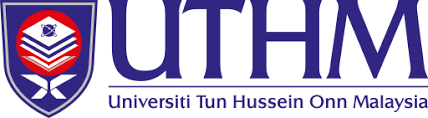 MULTI-DISCLIPNARY RESEARCH (MDR) GRANTAPPLICATION FORM (PROGRAMME)MULTI-DISCLIPNARY RESEARCH (MDR) GRANTAPPLICATION FORM (PROGRAMME)A TITLE OF PROPOSED RESEARCH PROGRAMMETITLE OF PROPOSED RESEARCH PROJECT (consist of 3 projects from different faculty)…… MAIN CLUSTER                               Sustainable Technology 	                                TVET                      	Transportation                                                   Teaching & Learning BPROGRAMME LEADER INFORMATIONPROGRAMME LEADERC RESEARCH PROGRAMME INFORMATION(i) Executive Summary of Research Proposal(Please include the background of research, literature reviews, objectives, research methodology andexpected outcomes from the research programme)(ii) Connection Amongst ProjectsD LISTS OF PROJECTS   PROJECT 1   Project Title :    PROJECT 2   Project Title :    PROJECT 3   Project Title : E BUDGET Refer AttachmentF DECLARATION BY PROGRAMME LEADER    I hereby declare that:                 All information stated here are accurate, RMC has right to reject or to cancel the offer without                   prior notice if there is any inaccurate information given.                 Application of this research programme is also presented for the other research grant/s (grant’s name                           and total amount)             ....................................................................                                                          ................................            (                                                                  )                            (Name & Signature)                                                                                          (Date)BUDGET BREAKDOWNBUDGET BREAKDOWNBUDGET BREAKDOWNBUDGET BREAKDOWNBUDGET BREAKDOWNNOVOTEPROJECT 1 (        )PROJECT 2 (        )PROJECT 3 (        )1Vote 11000 Salary & Wages2Vote 21000 Travel &Transportation3Vote 24000 Rental4Vote 27000Research Materials & Supplies5Vote 28000 Minor Modifications & Repairs6Vote 29000 Special Services7Vote 35000 Special Equipment & AccessoriesTOTALRM20,000.00RM20,000.00RM20,000.00RM60,000.00RM60,000.00RM60,000.00